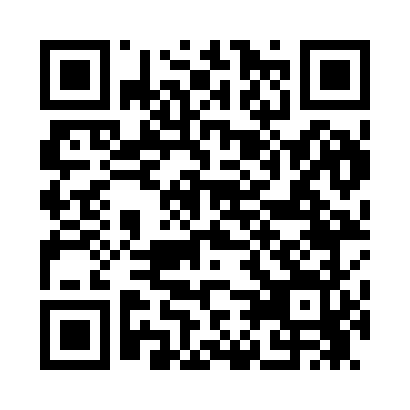 Prayer times for Bel-Ridge, Missouri, USAMon 1 Jul 2024 - Wed 31 Jul 2024High Latitude Method: Angle Based RulePrayer Calculation Method: Islamic Society of North AmericaAsar Calculation Method: ShafiPrayer times provided by https://www.salahtimes.comDateDayFajrSunriseDhuhrAsrMaghribIsha1Mon4:075:411:055:018:3010:032Tue4:085:411:065:018:3010:033Wed4:085:421:065:018:3010:034Thu4:095:421:065:018:2910:025Fri4:105:431:065:028:2910:026Sat4:115:431:065:028:2910:017Sun4:125:441:065:028:2910:018Mon4:125:451:075:028:2810:009Tue4:135:451:075:028:2810:0010Wed4:145:461:075:028:289:5911Thu4:155:461:075:028:279:5812Fri4:165:471:075:028:279:5813Sat4:175:481:075:028:269:5714Sun4:185:491:075:028:269:5615Mon4:195:491:075:028:259:5516Tue4:205:501:075:028:259:5417Wed4:215:511:085:028:249:5318Thu4:225:521:085:028:239:5319Fri4:235:521:085:028:239:5220Sat4:245:531:085:028:229:5121Sun4:255:541:085:018:219:5022Mon4:275:551:085:018:209:4823Tue4:285:561:085:018:209:4724Wed4:295:561:085:018:199:4625Thu4:305:571:085:018:189:4526Fri4:315:581:085:018:179:4427Sat4:325:591:085:008:169:4328Sun4:346:001:085:008:159:4129Mon4:356:011:085:008:149:4030Tue4:366:021:085:008:139:3931Wed4:376:021:084:598:129:37